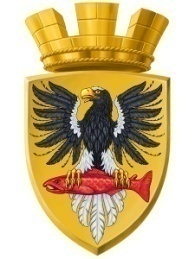 Р О С С И Й С К А Я  Ф Е Д Е Р А Ц И ЯКАМЧАТСКИЙ КРАЙП О С Т А Н О В Л Е Н И ЕАДМИНИСТРАЦИИ ЕЛИЗОВСКОГО ГОРОДСКОГО ПОСЕЛЕНИЯОт 26.10.2018 года                                                                                                               №1773-п         г.ЕлизовоО размещении в федеральной информационной адресной системе сведений об адресах присвоенных объектам адресации – помещениям в многоквартирном доме № 6 по          ул. Ларина в г. ЕлизовоРуководствуясь ч.3 ст.5 и ч.3 ст.9 Федерального закона от 28.12.2013 №443-ФЗ «О федеральной информационной адресной системе и о внесении изменений в Федеральный закон «Об общих принципах организации местного самоуправления в Российской Федерации», ст. 14 Федерального закона от 06.10.2003 № 131-ФЗ «Об общих принципах организации местного самоуправления в РФ», Уставом Елизовского городского поселения, Приказом Минфина России от 05.11.2015 № 171н «Об утверждении Перечня элементов планировочной структуры, элементов улично-дорожной сети, элементов объектов адресации, типов зданий (сооружений), помещений, используемых в качестве реквизитов адреса, и Правил сокращенного наименования адресообразующих элементов», в целях актуализации информации в федеральной информационной адресной системе,ПОСТАНОВЛЯЮ:1. Разместить в федеральной информационной адресной системе сведения об адресах, присвоенных объектам адресации - помещениям в многоквартирном доме № 6 по ул. Ларина в г. Елизово, ранее не размещенные в государственном адресном реестре, согласно приложению к настоящему постановлению.2. Направить данное постановление в федеральную информационную адресную систему для внесения сведений установленных данным постановлением.Управлению делами администрации Елизовского городского поселения опубликовать (обнародовать) настоящее постановление в средствах массовой информации и разместить в информационно-телекоммуникационной сети «Интернет» на официальном сайте администрации Елизовского городского поселения.Контроль за исполнением настоящего постановления возложить на руководителя Управления архитектуры и градостроительства администрации Елизовского городского поселения.И.о. Главы администрации Елизовского городского поселения                                                    В.А. МаслоПриложение к постановлению администрации Елизовского городского поселенияот 26.10.2018 №1773-пПомещение,с кадастровым номером 41:05:0101008:1448,с кадастровым номером 41:05:0101008:1448,с кадастровым номером 41:05:0101008:1448,с кадастровым номером 41:05:0101008:1448,Россия,Камчатский край,Камчатский край,Елизовский муниципальный район,Елизовский муниципальный район,Елизовский муниципальный район,Елизовский муниципальный район,Елизовское городское поселение,Елизовское городское поселение,Елизовское городское поселение,Елизово г.,Ларина ул.,Ларина ул.,д. 6,кв.1.кв.1.кв.1.кв.1.кв.1.Помещение,с кадастровым номером 41:05:0101008:1449,с кадастровым номером 41:05:0101008:1449,с кадастровым номером 41:05:0101008:1449,с кадастровым номером 41:05:0101008:1449,Россия,Камчатский край,Камчатский край,Елизовский муниципальный район,Елизовский муниципальный район,Елизовский муниципальный район,Елизовский муниципальный район,Елизовское городское поселение,Елизовское городское поселение,Елизовское городское поселение,Елизово г.,Ларина ул.,Ларина ул.,д. 6,кв.2.кв.2.кв.2.кв.2.кв.2.Помещение,с кадастровым номером 41:05:0101008:1450,с кадастровым номером 41:05:0101008:1450,с кадастровым номером 41:05:0101008:1450,с кадастровым номером 41:05:0101008:1450,Россия,Камчатский край,Камчатский край,Елизовский муниципальный район,Елизовский муниципальный район,Елизовский муниципальный район,Елизовский муниципальный район,Елизовское городское поселение,Елизовское городское поселение,Елизовское городское поселение,Елизово г.,Ларина ул.,Ларина ул.,д. 6,кв.3.кв.3.кв.3.кв.3.кв.3.Помещение,с кадастровым номером 41:05:0101008:1451,с кадастровым номером 41:05:0101008:1451,с кадастровым номером 41:05:0101008:1451,с кадастровым номером 41:05:0101008:1451,Россия,Камчатский край,Камчатский край,Елизовский муниципальный район,Елизовский муниципальный район,Елизовский муниципальный район,Елизовский муниципальный район,Елизовское городское поселение,Елизовское городское поселение,Елизовское городское поселение,Елизово г.,Ларина ул.,Ларина ул.,д. 6,кв.4.кв.4.кв.4.кв.4.кв.4.Помещение,с кадастровым номером 41:05:0101008:1460,с кадастровым номером 41:05:0101008:1460,с кадастровым номером 41:05:0101008:1460,с кадастровым номером 41:05:0101008:1460,Россия,Камчатский край,Камчатский край,Елизовский муниципальный район,Елизовский муниципальный район,Елизовский муниципальный район,Елизовский муниципальный район,Елизовское городское поселение,Елизовское городское поселение,Елизовское городское поселение,Елизово г.,Ларина ул.,Ларина ул.,д. 6,кв.5.кв.5.кв.5.кв.5.кв.5.Помещение,с кадастровым номером 41:05:0101008:1461,с кадастровым номером 41:05:0101008:1461,с кадастровым номером 41:05:0101008:1461,с кадастровым номером 41:05:0101008:1461,Россия,Камчатский край,Камчатский край,Елизовский муниципальный район,Елизовский муниципальный район,Елизовский муниципальный район,Елизовский муниципальный район,Елизовское городское поселение,Елизовское городское поселение,Елизовское городское поселение,Елизово г.,Ларина ул.,Ларина ул.,д. 6,кв.6.кв.6.кв.6.кв.6.кв.6.Помещение,с кадастровым номером 41:05:0101008:1462,с кадастровым номером 41:05:0101008:1462,с кадастровым номером 41:05:0101008:1462,с кадастровым номером 41:05:0101008:1462,Россия,Камчатский край,Камчатский край,Елизовский муниципальный район,Елизовский муниципальный район,Елизовский муниципальный район,Елизовский муниципальный район,Елизовское городское поселение,Елизовское городское поселение,Елизовское городское поселение,Елизово г.,Ларина ул.,Ларина ул.,д. 6,кв.7.кв.7.кв.7.кв.7.кв.7.Помещение,с кадастровым номером 41:05:0101008:1463,с кадастровым номером 41:05:0101008:1463,с кадастровым номером 41:05:0101008:1463,с кадастровым номером 41:05:0101008:1463,Россия,Камчатский край,Камчатский край,Елизовский муниципальный район,Елизовский муниципальный район,Елизовский муниципальный район,Елизовский муниципальный район,Елизовское городское поселение,Елизовское городское поселение,Елизовское городское поселение,Елизово г.,Ларина ул.,Ларина ул.,д. 6,кв.8.кв.8.кв.8.кв.8.кв.8.Помещение,с кадастровым номером 41:05:0101008:1472,с кадастровым номером 41:05:0101008:1472,с кадастровым номером 41:05:0101008:1472,с кадастровым номером 41:05:0101008:1472,Россия,Камчатский край,Камчатский край,Елизовский муниципальный район,Елизовский муниципальный район,Елизовский муниципальный район,Елизовский муниципальный район,Елизовское городское поселение,Елизовское городское поселение,Елизовское городское поселение,Елизово г.,Ларина ул.,Ларина ул.,д. 6,кв.9.кв.9.кв.9.кв.9.кв.9.Помещение,с кадастровым номером 41:05:0101008:1473,с кадастровым номером 41:05:0101008:1473,с кадастровым номером 41:05:0101008:1473,с кадастровым номером 41:05:0101008:1473,Россия,Камчатский край,Камчатский край,Елизовский муниципальный район,Елизовский муниципальный район,Елизовский муниципальный район,Елизовский муниципальный район,Елизовское городское поселение,Елизовское городское поселение,Елизовское городское поселение,Елизово г.,Ларина ул.,Ларина ул.,д. 6,кв.10.кв.10.кв.10.кв.10.кв.10.Помещение,с кадастровым номером 41:05:0101008:1474,с кадастровым номером 41:05:0101008:1474,с кадастровым номером 41:05:0101008:1474,с кадастровым номером 41:05:0101008:1474,Россия,Камчатский край,Камчатский край,Елизовский муниципальный район,Елизовский муниципальный район,Елизовский муниципальный район,Елизовский муниципальный район,Елизовское городское поселение,Елизовское городское поселение,Елизовское городское поселение,Елизово г.,Ларина ул.,Ларина ул.,д. 6,кв.11.кв.11.кв.11.кв.11.кв.11.Помещение,с кадастровым номером 41:05:0101008:1475,с кадастровым номером 41:05:0101008:1475,с кадастровым номером 41:05:0101008:1475,с кадастровым номером 41:05:0101008:1475,Россия,Камчатский край,Камчатский край,Елизовский муниципальный район,Елизовский муниципальный район,Елизовский муниципальный район,Елизовский муниципальный район,Елизовское городское поселение,Елизовское городское поселение,Елизовское городское поселение,Елизово г.,Ларина ул.,Ларина ул.,д. 6,кв.12.кв.12.кв.12.кв.12.кв.12.Помещение,с кадастровым номером 41:05:0101008:1452,с кадастровым номером 41:05:0101008:1452,с кадастровым номером 41:05:0101008:1452,с кадастровым номером 41:05:0101008:1452,Россия,Камчатский край,Камчатский край,Елизовский муниципальный район,Елизовский муниципальный район,Елизовский муниципальный район,Елизовский муниципальный район,Елизовское городское поселение,Елизовское городское поселение,Елизовское городское поселение,Елизово г.,Ларина ул.,Ларина ул.,д. 6,кв.13.кв.13.кв.13.кв.13.кв.13.Помещение,с кадастровым номером 41:05:0101008:1453,с кадастровым номером 41:05:0101008:1453,с кадастровым номером 41:05:0101008:1453,с кадастровым номером 41:05:0101008:1453,Россия,Камчатский край,Камчатский край,Елизовский муниципальный район,Елизовский муниципальный район,Елизовский муниципальный район,Елизовский муниципальный район,Елизовское городское поселение,Елизовское городское поселение,Елизовское городское поселение,Елизово г.,Ларина ул.,Ларина ул.,д. 6,кв.14.кв.14.кв.14.кв.14.кв.14.Помещение,с кадастровым номером 41:05:0101008:1454,с кадастровым номером 41:05:0101008:1454,с кадастровым номером 41:05:0101008:1454,с кадастровым номером 41:05:0101008:1454,Россия,Камчатский край,Камчатский край,Елизовский муниципальный район,Елизовский муниципальный район,Елизовский муниципальный район,Елизовский муниципальный район,Елизовское городское поселение,Елизовское городское поселение,Елизовское городское поселение,Елизово г.,Ларина ул.,Ларина ул.,д. 6,кв.15.кв.15.кв.15.кв.15.кв.15.Помещение,с кадастровым номером 41:05:0101008:1455,с кадастровым номером 41:05:0101008:1455,с кадастровым номером 41:05:0101008:1455,с кадастровым номером 41:05:0101008:1455,Россия,Камчатский край,Камчатский край,Елизовский муниципальный район,Елизовский муниципальный район,Елизовский муниципальный район,Елизовский муниципальный район,Елизовское городское поселение,Елизовское городское поселение,Елизовское городское поселение,Елизово г.,Ларина ул.,Ларина ул.,д. 6,кв.16.кв.16.кв.16.кв.16.кв.16.Помещение,с кадастровым номером 41:05:0101008:1464,с кадастровым номером 41:05:0101008:1464,с кадастровым номером 41:05:0101008:1464,с кадастровым номером 41:05:0101008:1464,Россия,Камчатский край,Камчатский край,Елизовский муниципальный район,Елизовский муниципальный район,Елизовский муниципальный район,Елизовский муниципальный район,Елизовское городское поселение,Елизовское городское поселение,Елизовское городское поселение,Елизово г.,Ларина ул.,Ларина ул.,д. 6,кв.17.кв.17.кв.17.кв.17.кв.17.Помещение,с кадастровым номером 41:05:0101008:1465,с кадастровым номером 41:05:0101008:1465,с кадастровым номером 41:05:0101008:1465,с кадастровым номером 41:05:0101008:1465,Россия,Камчатский край,Камчатский край,Елизовский муниципальный район,Елизовский муниципальный район,Елизовский муниципальный район,Елизовский муниципальный район,Елизовское городское поселение,Елизовское городское поселение,Елизовское городское поселение,Елизово г.,Ларина ул.,Ларина ул.,д. 6,кв.18.кв.18.кв.18.кв.18.кв.18.Помещение,с кадастровым номером 41:05:0101008:1466,с кадастровым номером 41:05:0101008:1466,с кадастровым номером 41:05:0101008:1466,с кадастровым номером 41:05:0101008:1466,Россия,Камчатский край,Камчатский край,Елизовский муниципальный район,Елизовский муниципальный район,Елизовский муниципальный район,Елизовский муниципальный район,Елизовское городское поселение,Елизовское городское поселение,Елизовское городское поселение,Елизово г.,Ларина ул.,Ларина ул.,д. 6,кв.19.кв.19.кв.19.кв.19.кв.19.Помещение,с кадастровым номером 41:05:0101008:1467,с кадастровым номером 41:05:0101008:1467,с кадастровым номером 41:05:0101008:1467,с кадастровым номером 41:05:0101008:1467,Россия,Камчатский край,Камчатский край,Елизовский муниципальный район,Елизовский муниципальный район,Елизовский муниципальный район,Елизовский муниципальный район,Елизовское городское поселение,Елизовское городское поселение,Елизовское городское поселение,Елизово г.,Ларина ул.,Ларина ул.,д. 6,кв.20.кв.20.кв.20.кв.20.кв.20.Помещение,с кадастровым номером 41:05:0101008:1476,с кадастровым номером 41:05:0101008:1476,с кадастровым номером 41:05:0101008:1476,с кадастровым номером 41:05:0101008:1476,Россия,Камчатский край,Камчатский край,Елизовский муниципальный район,Елизовский муниципальный район,Елизовский муниципальный район,Елизовский муниципальный район,Елизовское городское поселение,Елизовское городское поселение,Елизовское городское поселение,Елизово г.,Ларина ул.,Ларина ул.,д. 6,кв.21.кв.21.кв.21.кв.21.кв.21.Помещение,с кадастровым номером 41:05:0101008:1477,с кадастровым номером 41:05:0101008:1477,с кадастровым номером 41:05:0101008:1477,с кадастровым номером 41:05:0101008:1477,Россия,Камчатский край,Камчатский край,Елизовский муниципальный район,Елизовский муниципальный район,Елизовский муниципальный район,Елизовский муниципальный район,Елизовское городское поселение,Елизовское городское поселение,Елизовское городское поселение,Елизово г.,Ларина ул.,Ларина ул.,д. 6,кв.22.кв.22.кв.22.кв.22.кв.22.Помещение,с кадастровым номером 41:05:0101008:1478,с кадастровым номером 41:05:0101008:1478,с кадастровым номером 41:05:0101008:1478,с кадастровым номером 41:05:0101008:1478,Россия,Камчатский край,Камчатский край,Елизовский муниципальный район,Елизовский муниципальный район,Елизовский муниципальный район,Елизовский муниципальный район,Елизовское городское поселение,Елизовское городское поселение,Елизовское городское поселение,Елизово г.,Ларина ул.,Ларина ул.,д. 6,кв.23.кв.23.кв.23.кв.23.кв.23.Помещение,с кадастровым номером 41:05:0101008:1479,с кадастровым номером 41:05:0101008:1479,с кадастровым номером 41:05:0101008:1479,с кадастровым номером 41:05:0101008:1479,Россия,Камчатский край,Камчатский край,Елизовский муниципальный район,Елизовский муниципальный район,Елизовский муниципальный район,Елизовский муниципальный район,Елизовское городское поселение,Елизовское городское поселение,Елизовское городское поселение,Елизово г.,Ларина ул.,Ларина ул.,д. 6,кв.24.кв.24.кв.24.кв.24.кв.24.Помещение,с кадастровым номером 41:05:0101008:1456,с кадастровым номером 41:05:0101008:1456,с кадастровым номером 41:05:0101008:1456,с кадастровым номером 41:05:0101008:1456,Россия,Камчатский край,Камчатский край,Елизовский муниципальный район,Елизовский муниципальный район,Елизовский муниципальный район,Елизовский муниципальный район,Елизовское городское поселение,Елизовское городское поселение,Елизовское городское поселение,Елизово г.,Ларина ул.,Ларина ул.,д. 6,кв.25.кв.25.кв.25.кв.25.кв.25.Помещение,с кадастровым номером 41:05:0101008:1457,с кадастровым номером 41:05:0101008:1457,с кадастровым номером 41:05:0101008:1457,с кадастровым номером 41:05:0101008:1457,Россия,Камчатский край,Камчатский край,Елизовский муниципальный район,Елизовский муниципальный район,Елизовский муниципальный район,Елизовский муниципальный район,Елизовское городское поселение,Елизовское городское поселение,Елизовское городское поселение,Елизово г.,Ларина ул.,Ларина ул.,д. 6,кв.26.кв.26.кв.26.кв.26.кв.26.Помещение,с кадастровым номером 41:05:0101008:1458,с кадастровым номером 41:05:0101008:1458,с кадастровым номером 41:05:0101008:1458,с кадастровым номером 41:05:0101008:1458,Россия,Камчатский край,Камчатский край,Елизовский муниципальный район,Елизовский муниципальный район,Елизовский муниципальный район,Елизовский муниципальный район,Елизовское городское поселение,Елизовское городское поселение,Елизовское городское поселение,Елизово г.,Ларина ул.,Ларина ул.,д. 6,кв.27.кв.27.кв.27.кв.27.кв.27.Помещение,с кадастровым номером 41:05:0101008:1459,с кадастровым номером 41:05:0101008:1459,с кадастровым номером 41:05:0101008:1459,с кадастровым номером 41:05:0101008:1459,Россия,Камчатский край,Камчатский край,Елизовский муниципальный район,Елизовский муниципальный район,Елизовский муниципальный район,Елизовский муниципальный район,Елизовское городское поселение,Елизовское городское поселение,Елизовское городское поселение,Елизово г.,Ларина ул.,Ларина ул.,д. 6,кв.28.кв.28.кв.28.кв.28.кв.28.Помещение,с кадастровым номером 41:05:0101008:1468,с кадастровым номером 41:05:0101008:1468,с кадастровым номером 41:05:0101008:1468,с кадастровым номером 41:05:0101008:1468,Россия,Камчатский край,Камчатский край,Елизовский муниципальный район,Елизовский муниципальный район,Елизовский муниципальный район,Елизовский муниципальный район,Елизовское городское поселение,Елизовское городское поселение,Елизовское городское поселение,Елизово г.,Ларина ул.,Ларина ул.,д. 6,кв.29.кв.29.кв.29.кв.29.кв.29.Помещение,с кадастровым номером 41:05:0101008:1469,с кадастровым номером 41:05:0101008:1469,с кадастровым номером 41:05:0101008:1469,с кадастровым номером 41:05:0101008:1469,Россия,Камчатский край,Камчатский край,Елизовский муниципальный район,Елизовский муниципальный район,Елизовский муниципальный район,Елизовский муниципальный район,Елизовское городское поселение,Елизовское городское поселение,Елизовское городское поселение,Елизово г.,Ларина ул.,Ларина ул.,д. 6,кв.30.кв.30.кв.30.кв.30.кв.30.Помещение,с кадастровым номером 41:05:0101008:1470,с кадастровым номером 41:05:0101008:1470,с кадастровым номером 41:05:0101008:1470,с кадастровым номером 41:05:0101008:1470,Россия,Камчатский край,Камчатский край,Елизовский муниципальный район,Елизовский муниципальный район,Елизовский муниципальный район,Елизовский муниципальный район,Елизовское городское поселение,Елизовское городское поселение,Елизовское городское поселение,Елизово г.,Ларина ул.,Ларина ул.,д. 6,кв.31.кв.31.кв.31.кв.31.кв.31.Помещение,с кадастровым номером 41:05:0101008:1471,с кадастровым номером 41:05:0101008:1471,с кадастровым номером 41:05:0101008:1471,с кадастровым номером 41:05:0101008:1471,Россия,Камчатский край,Камчатский край,Елизовский муниципальный район,Елизовский муниципальный район,Елизовский муниципальный район,Елизовский муниципальный район,Елизовское городское поселение,Елизовское городское поселение,Елизовское городское поселение,Елизово г.,Ларина ул.,Ларина ул.,д. 6,кв.32.кв.32.кв.32.кв.32.кв.32.Помещение,с кадастровым номером 41:05:0101008:1480,с кадастровым номером 41:05:0101008:1480,с кадастровым номером 41:05:0101008:1480,с кадастровым номером 41:05:0101008:1480,Россия,Камчатский край,Камчатский край,Елизовский муниципальный район,Елизовский муниципальный район,Елизовский муниципальный район,Елизовский муниципальный район,Елизовское городское поселение,Елизовское городское поселение,Елизовское городское поселение,Елизово г.,Ларина ул.,Ларина ул.,д. 6,кв.33.кв.33.кв.33.кв.33.кв.33.Помещение,с кадастровым номером 41:05:0101008:1481,с кадастровым номером 41:05:0101008:1481,с кадастровым номером 41:05:0101008:1481,с кадастровым номером 41:05:0101008:1481,Россия,Камчатский край,Камчатский край,Елизовский муниципальный район,Елизовский муниципальный район,Елизовский муниципальный район,Елизовский муниципальный район,Елизовское городское поселение,Елизовское городское поселение,Елизовское городское поселение,Елизово г.,Ларина ул.,Ларина ул.,д. 6,кв.34.кв.34.кв.34.кв.34.кв.34.Помещение,с кадастровым номером 41:05:0101008:1482,с кадастровым номером 41:05:0101008:1482,с кадастровым номером 41:05:0101008:1482,с кадастровым номером 41:05:0101008:1482,Россия,Камчатский край,Камчатский край,Елизовский муниципальный район,Елизовский муниципальный район,Елизовский муниципальный район,Елизовский муниципальный район,Елизовское городское поселение,Елизовское городское поселение,Елизовское городское поселение,Елизово г.,Ларина ул.,Ларина ул.,д. 6,кв.35.кв.35.кв.35.кв.35.кв.35.Помещение,с кадастровым номером 41:05:0101008:1483,с кадастровым номером 41:05:0101008:1483,с кадастровым номером 41:05:0101008:1483,с кадастровым номером 41:05:0101008:1483,Россия,Камчатский край,Камчатский край,Елизовский муниципальный район,Елизовский муниципальный район,Елизовский муниципальный район,Елизовский муниципальный район,Елизовское городское поселение,Елизовское городское поселение,Елизовское городское поселение,Елизово г.,Ларина ул.,Ларина ул.,д. 6,кв.36.кв.36.кв.36.кв.36.кв.36.